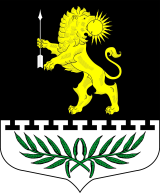 ЛЕНИНГРАДСКАЯ ОБЛАСТЬЛУЖСКИЙ МУНИЦИПАЛЬНЫЙ РАЙОНАДМИНИСТРАЦИЯСЕРЕБРЯНСКОГО СЕЛЬСКОГО ПОСЕЛЕНИЯПОСТАНОВЛЕНИЕ   От _________№___________Об установлении нормативастоимости жилья на 2 квартал 2019 года по Серебрянскому сельскому поселениюВ целях обеспечения в 2019 году выполнения мероприятий по улучшению жилищных условий граждан, в том числе молодых семей и молодых специалистов в рамках реализации подпрограммы Мероприятие по обеспечению жильем молодых семей ведомственной целевой программы «Оказание государственной поддержки гражданам в обеспечении жильем и оплате жилищно-коммунальных услуг» государственной программы Российской Федерации «Обеспечение доступным и комфортным жильем и коммунальными услугами граждан Российской Федерации», основные мероприятия   «Улучшение жилищных условий молодых граждан (молодых семей)», «Улучшение жилищных условий граждан с использованием ипотечного кредита (займа)» подпрограммы «Содействие в обеспечении жильем граждан Ленинградской области»  государственной программы Ленинградской области «Формирование городской среды и обеспечение качественным жильем граждан». Руководствуясь  «Методическими рекомендациями по определению норматива стоимости одного квадратного метра общей площади жилья в муниципальных образованиях Ленинградской области и стоимости одного квадратного метра общей площади жилья в сельской местности», утвержденными распоряжением комитета по строительству Ленинградской области от 14.12.2015 г. № 552,  основываясь на анализе данных полученных от риэлтерских фирм о сделках по купле  - продажи жилья, от строительных компаний, ведущих строительство жилья на территории Лужского муниципального района, среднестатистических данных на рынке жилья в Ленинградской области, предоставленных отделом статистики г. Луги, а также учитывая, что в соответствии с п.2.3. указанных методических рекомендаций, утвержденный норматив стоимости одного квадратного метра общей площади жилья на территории поселения не должен превышать средней рыночной стоимости одного квадратного метра общей площади жилья по Ленинградской области,  администрация Серебрянского сельского поселения  ПОСТАНОВЛЯЕТ:1.Утвердить норматив стоимости одного квадратного метра общей площади жилья на 2 квартал 2019 года на территории Серебрянского сельского поселения в размере 45685рублей. Расчет согласно приложению.2. Настоящее постановление подлежит официальному опубликованию.3. Контроль за исполнением настоящего постановления оставляю за собой.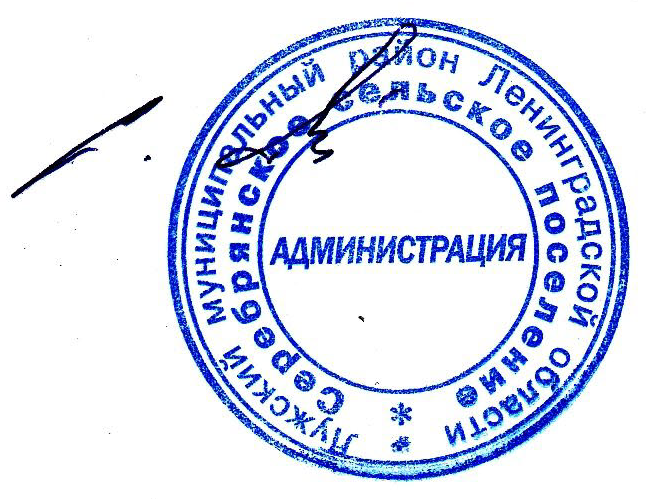 Глава администрацииСеребрянского сельского поселения            Приложение к постановлению №  58 от 15.04.2019 годаРасчет норматива стоимости одного квадратного метра общей  площади жилья по Серебрянскому сельскому поселению:      Ср.ст.кв.м.= Ср.ст. кв.м  х  К дефл.Ср.ст.кв.м на 2 кв. 2019г.= 45 685 х 1,008 = 4605048Т.к. средняя рыночная стоимость не должна превышать  средней рыночной стоимости одного квадратного метра общей площади жилья по Ленинградской области в размере 45685 руб. Приказ Министерства строительства и жилищно-коммунального хозяйства Российской Федерации   на 2 квартал 2019 года"), Ср. ст.кв.м = 45685руб.